Gingerbread Man Addition 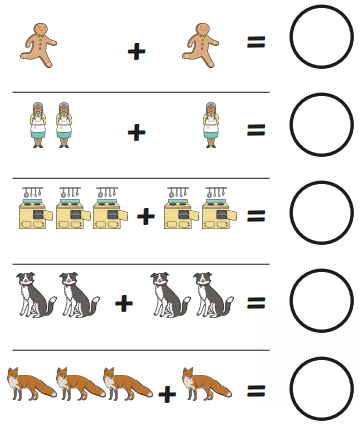 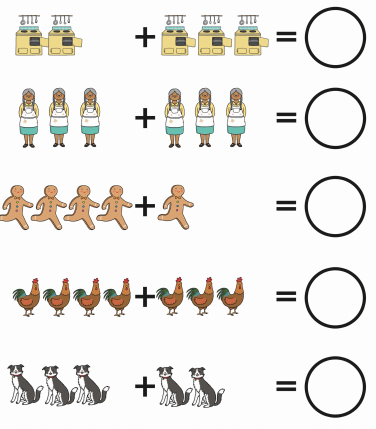 